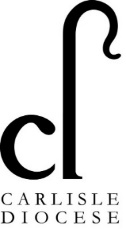 Diocese of Carlisle Board of EducationWeekly Headteacher CorrespondenceTuesday 17th November: Let’s talk – prejudice, race and diversity in Cumbria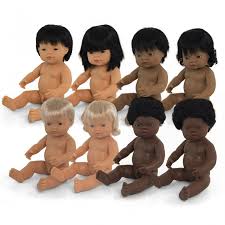 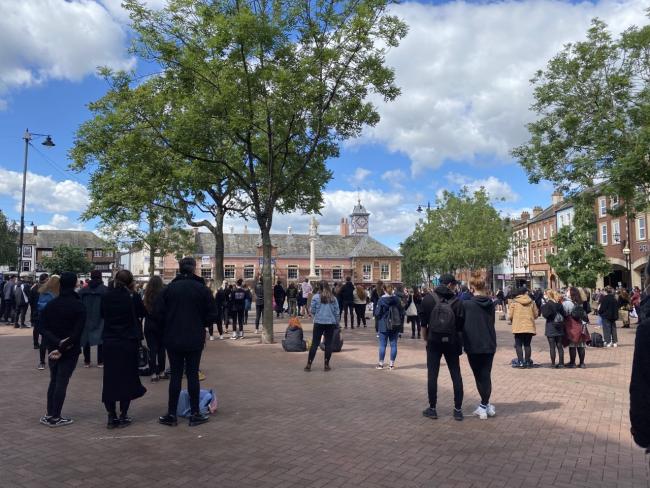 Carlisle joining National Black Lives Matter protests				Anatomically correct dolls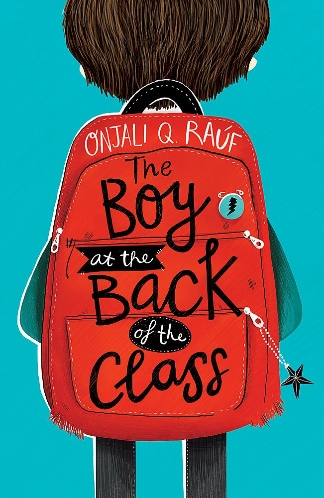 Guest SpeakerWe were delighted to be joined by Blessing this week. We were grateful to her for bravely sharing with us some of the challenges and difficulties she faced being part of a very small minority of black pupils at a rural boarding school, notwithstanding having won a scholarship to attend. She spoke of the lack of understanding from staff members who made her feel like she had to keep saying the same thing time and again, that she didn’t feel heard and that she was made to feel like her very real pain was an over-reaction, “not a big deal”. She told us that, eventually, the lack of empathy and understanding made her give up sharing problems with staff. Blessing told us how the lack of consistency and parity between treatment of herself and other black students compared to their white counterparts led to resentment and segregation.Tackling prejudice and racism in CumbriaRole models: We discussed the fact that for many of our pupils, school is the only place where they have the potential to be exposed to BME role models. Do your pupils have an opportunity to see a non-white person as inspirational, a role model, someone to aspire to be like? A guest speaker? A sportsman or woman? A performer (singer, musician, dancer)? A teacher (whether employed, peripatetic or workshop leader)? Black children are exposed to white role models all day every day. Are your pupils, white or black, exposed to black role models?Someone to talk to: being in a minority is lonely and it is very easy to feel isolated. Your BME pupils need someone who they can talk to who understands what it feels like to be experience negative conduct, words or practice purely because they belong to a minority group. If you do not have any BME staff, do you have staff members who you know are equipped and feel confident to talk about racism and being in a minority with empathy and understanding?Curriculum review: Science: next time you are looking at your curriculum, have a look at diversity in all subjects. In science, do you make a point of telling your pupils about inspirational BME scientists?https://royalsociety.org/topics-policy/diversity-in-science/inspiring-scientists/Resources: Have a look at your school library. Do your books reflect your aim to promote diversity and celebrate difference? Do your resources in all classes give pupils opportunities to encounter diversity? Posters on walls? Book corner? Home corner? Dolls? Small world? Literature: What about texts? Poetry from around the world? Literature from around the world?Music: What music do you play at the start of a collective worship? Do pupils get to experience music from around the world? Do they see BME Christians? Which artists do you study in music lessons? Do you look into the heritage of those artists and what has shaped their music?Sport: do you look for BME role models to show your pupils during PE lessons? Footballers? Track and field athletes? Rugby players? The list is endless!Make it a conscious decision in your school. Flood your pupils with positive BME influences across the whole curriculum. Information sharing from the Diocese: Staffing: BME school staff are underrepresented in Cumbria and school leaders even more so. How could we as a County and a Diocese be challenging this? How can we encourage BME applicants? How could we support them in a challenging role if they are appointed? Where is your school currently in the quadrant chart below and how could you move your school into the next quadrant? What could we, as a Diocese, do to support you in this journey? Would you like to be part of a working party? Would your cluster like to make this a priority?Source: Miller (2016) ‘White sanction’, institutional, group and individual interaction in the promotion and progression of black and minority ethnic academics and teacher in England, Power & Education, p. 13You as a leader: in the busyness of school life it is easy to lose site of your own vision or to find time to take on yet another fight. The following typology of school leaders is provided for you to use as you wish in reflecting on where you are as a leader and what you might like your next steps to be. If you would like to discuss this or need any support, do not hesitate to contact Charlotte or Vanessa in strictest confidence.Source: Miller (2020) Anit-racist school leadership: making race count in leadership preparation and development, Professional Development in Education, p.12 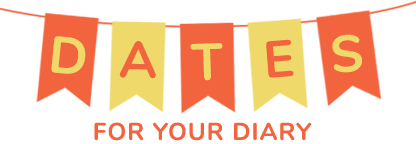 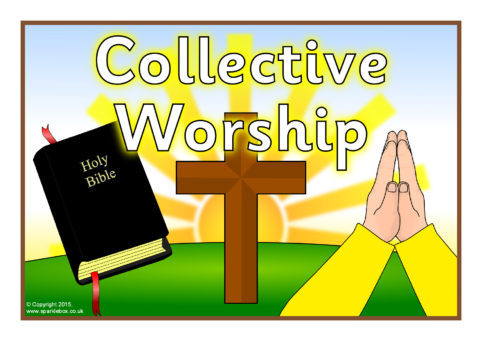 EngagedBME staff are represented at all levelsExperimentingFew BME staff in postsFewer BME staff in leadership rolesUninitiatedNo framework in place to meet legal dutyNo BME staff in postsInitiatedFramework in place to meet legal dutyFew BME staff in posts; none in senior rolesIndifferentIndifferent‘Racism/race discrimination is not a problem in our school’; tackling racism is not important enough to be a key performance indicator (KPI) for staff/schoolSympathiserSympathiserPassiveIt is acknowledged that there is a problem but no active steps are taken to address it or it is argued that what is needed to address it is unknown; no help is sought to tackle it; racism is not important enough to be a KPIPerformativeRacism is acknowledged as a problem; there is a commitment to helping but investment is minimal; intervention is usually to solve immediate issues; tackling generic racism is not important enough to be a KPIActivistActivistAccidentalRacism is acknowledged as a problem; there is commitment to some kind of change or intervention to tackling it; the outcome may or may not be known; the plan may not be clear but commitment is clear; tackling racism is important; could be treated as a KPIDeliberateRacism is acknowledged as a problem; there is a personal commitment to change; resources – financial, human and time are committed to devising planning interventions which are monitored and accounted for; tackling racism is a KPI